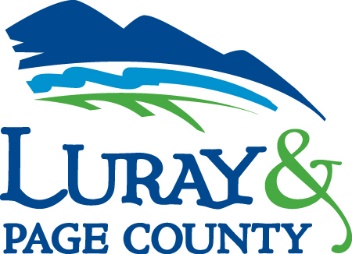 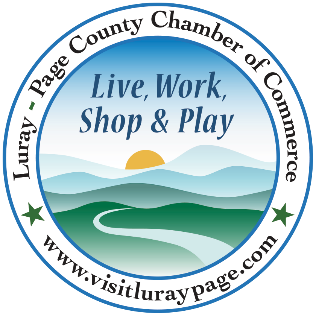 Luray-Page County Chamber of Commerce & Visitor Center18 Campbell Street, Luray, VA 22835Phone: (540) 743-3915 • Fax: (540) 743-3944www.visitluraypage.comSeptember 2021 NewsletterThe Luray-Page County Chamber of Commerce's mission is to serve our members by promoting and supporting business and tourism throughout Page County. The Luray-Page County Chamber of Commerce's vision is to be the organization where our business community turns for leadership and resources.Chamber EventsWednesday, September 1st, 11:30 AM-1:00 PM411 Orientation.  New Chamber members from March, April, and May are invited to a pizza lunch in the Chamber/Visitor Center Boardroom, followed by an in-depth review of membership benefits. Come have your membership questions answered, talk about your business, and network with other new members. RSVP to events@luraypage.com by Tuesday, June 8th, to save your seat and guarantee a meal. Please remember to bring a mask.Tuesday, September 7th, 9:00-10:00 AMLeadShare. This is an active, structured program for providing and receiving business referrals. It is designed to assist Chamber members in expanding their business network through the Luray-Page County Chamber of Commerce. Clancey Arnold, Membership Development & Investment Coordinator, and on the first Tuesday of every and receive direct leads from other Chamber members. This month’s meeting will be held in the Chamber & Visitor Center Board Room, 18 Campbell Street, Luray. No registration is required. Chamber Members are invited to attend whenever their schedule allows. Please remember to bring a mask.Thursday, September 16th, 5:30-7:00 PM Business After Hours: Studio 31.13. Join us for this month’s Business After Hours at Studio 31.13, 12 East Main Street. This event is designed for Chamber members to meet and build relationships with other local business members. It is time to get together and enjoy each other’s company. Bring business cards for networking and to be entered in door prize raffles. Please Remember to bring a mask.Tuesday, September 21st, 12:00-12:30 PMTourism Tuesday: Studio 31.13. Christine Caldwell, owner of Studio 31.13, is joining Edie Emmons to share information on her crafting studio. Listen in to the River 95.3 or https://theriver953.com/podcasts/the-valley-today/ to hear about Studio 31.13 and all they have to offer. To be a future guest on the Tourism Tuesday Radio Show, contact Edie Emmons at edie.emmons@luraypage.comNew Member HighlightsAmerican Legion Post #22American Legion Post #22, 106 Zerkel Street, Luray, is a local organization that supports veterans and their families, ensuring that each receives all the benefits earned through selfless U.S. Military Service. The first American Legion caucus was formed by members of the American Expeditionary Force in March of 1919. Focusing on service to veterans, servicemembers and communities, the Legion evolved from a group of war-weary veterans of World War I into one of the most influential nonprofit groups in the United States. Membership swiftly grew to over 1 million, and local posts sprang up across the country. Today, membership stands at nearly 2 million in more than 13,000 posts worldwide. During 2019, The American Legion celebrated its 100th Anniversary of service to veterans and their families.  Throughout the United States, local Posts put together and conducted their own celebrations within their own communities.  Today, as always, The American Legion continues to support it’s Four Pillars:  Veterans Affairs and Rehabilitation; National Security; Americanism; Children and Youth. To benefit from these programs a veteran does not have to be a Legionnaire.  All veterans qualify for the various types of assistance that the Legion provides to veteran families and children in need.  To learn more about their mission and services, visit https://www.facebook.com/LegionPost22LurayVa, email alpost22@yahoo.com, or call (540) 843-2565.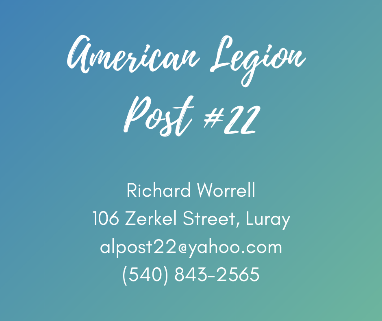 southforkbarn@gmail.com, or call (540) 778-3846.Member SpotlightIl Vesuvio Italian Restaurant & Pizzeria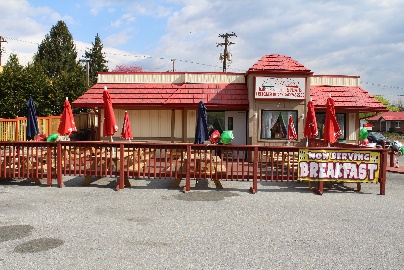 Il Vesuvio Italian Restaurant & Pizzeria, 402 West Main Street, Luray, is a locally owned restaurant that serves traditional Italian dishes and pizza. Owned by Monica and Byron Munoz, Il Vesuvio opened in early 2020 after extensive renovations were done to the restaurant to make it a more inviting environment. Originally from Italy, Monica and Byron bring traditional Italian recipes, New York style pizza, and much more to their new menu. You can enjoy their dishes when you eat at their comfortable and laid back restaurant, or you order your favorites for carryout. To learn more and order online, you can visit https://www.ilvesuvioitalianrestaurantnpizzeria.com/, email bmmallc@gmail.com, or call (540) 743-2200.* Any advertising inserted and printed in this newsletter and the content of those inserts and print ads are not sponsored or endorsed by the Luray-Page County Chamber of Commerce.** As of Monday, August 9, the Luray-Page County Chamber of Commerce & Visitor Center has reinstated our indoor mask requirement. Until further notice, face coverings will be required for everyone while in the Chamber, Visitor Center lobby, train museum, and board room. We are also requiring all who join us for our indoor events to wear a mask, as well. **To keep up with everything going on at the Chamber, make sure to follow our Social Media Accounts. Here you’ll find information on events, what’s going on in the community, and information on our members.**If you have events happening, please send them to Edie.  We will put all member events on our Community Calendar, as well as promoting them on social media.**If you have a business in mind that you think would benefit from a Chamber membership, make sure to refer them to us. If a new member signs up and mentions your business as who referred them, you’ll receive $50 of your next set of membership dues.**Our weekly In the Loop emails aren’t just for the primary representative in your business. Any employee within your business can receive our weekly e-newsletter. If you have employees that would like to receive these weekly e-newsletter, send their information to Edie*Staff:Gina Hilliard, PresidentEdie Emmons, Social Media & Marketing Assistant Clancey Arnold, Membership Development & Investment AdministratorCourtney Stoneberger, Chamber & Tourism AssistantBoard of Directors:Executive Officers:Chris Jenkins, Chair – Faithbrooke Barn and VineyardsMark Dofflemyer, Vice-Chair – Pioneer Bank DezaRae Beers, Secretary – Yogi Bear's Jellystone ParkMiranda Cave, Treasurer – Blue Ridge BankMark Leach, Past Chair of the Board – Patron
John Shaffer, Chair of the Tourism Division – Luray CavernsBoard Members:Travis Clark – Valley Health Page Memorial HospitalMitch Lovinger – Appexnetwork Physical TherapyKim Blosser – Lord Fairfax Community CollegeSable Ponn – Funkhouser Real Estate GroupBart Patton - Patton Gunsmith WorksTanya Jones – Red Zinnia ConsultingDavid Thomas - Valley Star FarmVolunteers:Jerry GriffinFollow Us on Social MediaFacebookLurayPageCountyChamberVisitLurayPageVACabinCapitalofVirginiaInstagramLurayPageCountyChamberVisitLurayPageVATwitterVisitLurayPageYou TubeLurayPageCountyChamberVisitLurayPageVAAmbassadors: Clancey Arnold, Chair – Luray-Page County Chamber of Commerce Nancy Boyer – Page County Public ForumSable Ponn – Sable Ponn, Funkhouser Real Estate GroupZory Glaser – Cardinal Cottage Vacation Cabin Rental Amanda Petty – Amanda Petty Homes with Re/Max GatewayChristine Caldwell – Studio 31.13Tourism Council:Restaurants: CeCe Castle, Secretary – Brookside RestaurantRomeo Pugliese - Mamma Mia Italian RestaurantLodging: Nancy Sottosanti, Treasurer – Shenandoah River OutfittersJohn Shaffer, Chairman – Luray Caverns MotelsJim Sims – The Mimslyn InnAttractions: Bill Schumacher, Vice-Chairman – Fort Valley RanchSue Ishak – Wisteria Farm and VineyardServices: Helen Morton – Delaware North Chris Jenkins – Faithbrooke Barn and Vineyards  Nina Fox – County of Page Sally Hurlbert – Shenandoah National ParkStaff:Gina Hilliard, PresidentEdie Emmons, Social Media & Marketing Assistant Clancey Arnold, Membership Development & Investment AdministratorCourtney Stoneberger, Chamber & Tourism AssistantBoard of Directors:Executive Officers:Chris Jenkins, Chair – Faithbrooke Barn and VineyardsMark Dofflemyer, Vice-Chair – Pioneer Bank DezaRae Beers, Secretary – Yogi Bear's Jellystone ParkMiranda Cave, Treasurer – Blue Ridge BankMark Leach, Past Chair of the Board – Patron
John Shaffer, Chair of the Tourism Division – Luray CavernsBoard Members:Travis Clark – Valley Health Page Memorial HospitalMitch Lovinger – Appexnetwork Physical TherapyKim Blosser – Lord Fairfax Community CollegeSable Ponn – Funkhouser Real Estate GroupBart Patton - Patton Gunsmith WorksTanya Jones – Red Zinnia ConsultingDavid Thomas - Valley Star FarmVolunteers:Jerry GriffinFollow Us on Social MediaFacebookLurayPageCountyChamberVisitLurayPageVACabinCapitalofVirginiaInstagramLurayPageCountyChamberVisitLurayPageVATwitterVisitLurayPageYou TubeLurayPageCountyChamberVisitLurayPageVA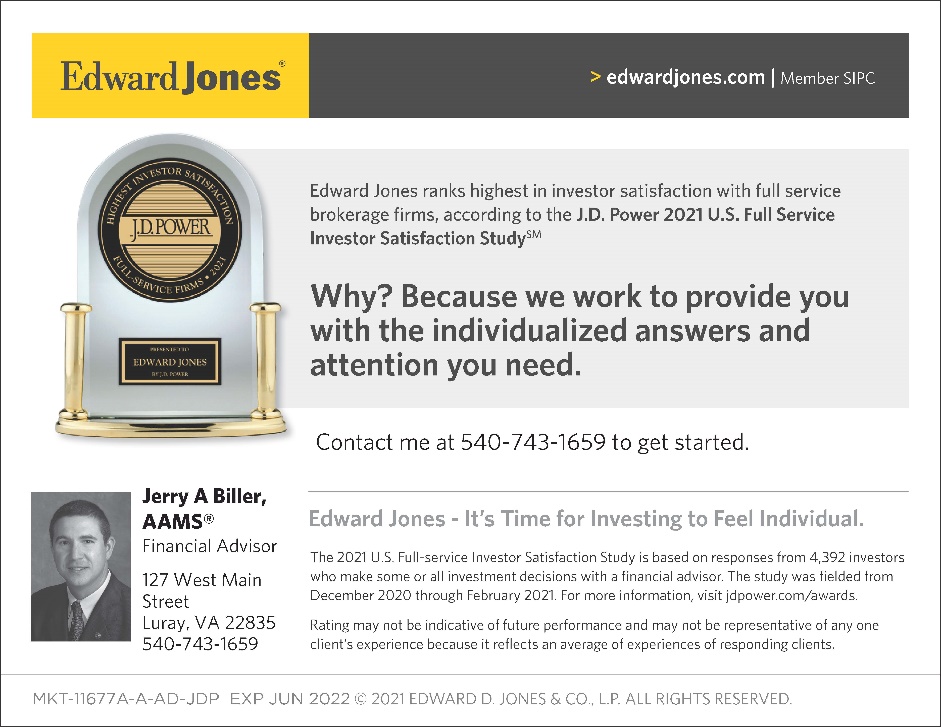 